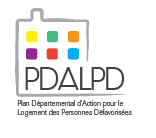 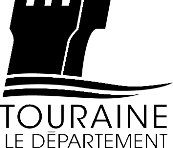 L’objectif de cette fiche est de proposer à l’acteur social lors d’une visite à domicile - ou au bureau avec le ménage, une méthode simple et rapide pour repérer une situation de précarité énergétique. Les éléments recueillis vont permettre à la Conseillère en Économie Sociale et Familiale du Service logement d’analyser la problématique énergétique repérée et de procéder soit à une visite-conseil à domicile afin d’aider le ménage dans la maîtrise des énergies soit de solliciter les acteurs compétents pour améliorer le bâti (SOLIHA Indre-et-Loire, Compagnons Bâtisseurs Centre Val de Loire, Agence Locale de l’Énergie, ...).La visite conseil permet d’apporter des conseils, des informations aux ménages sur l’usage du logement, de ses équipements et sur ses consommations énergétiques.L’orientation vers les autres acteurs peut permettre, lorsque le bâti nécessite des travaux la prise en charge des situations de précarité énergétique, dans un dispositif d’amélioration thermique du logement (isolation, remplacement du mode de chauffage, changement des menuiseries...Nom et Prénom du professionnel :       Structure :      Téléphone :       Mail :      Adresse :      Nom :       Prénom :      Adresse :       CP et ville :      Téléphone :       Mail :      Date de naissance :      Numéro d’allocataire ou MSA :      	Estimation ressources mensuelles :       Factures énergétiques anormalement élevées :  eau  électricité  gaz Charges énergétiques inadaptées aux ressources - projet de relogement envisagé  oui  non Difficultés de l’occupant à utiliser ses équipements Doutes sur le bâti ou les équipements – nécessité d’une analyse technique Souhait du ménage de réaliser des travaux d’amélioration énergétiqueInformations complémentaires :Date d’entrée dans le logement :      Nombre de personnes vivant dans le logement :       (dont       enfants mineurs)Type de logement : Collectif 		Individuel	Public		Privé	Studio		T1 	T2 	T3 	T4 	T5 et + Situation dans la résidence : Rez-de-chaussée  Dernier étage  Autres Superficie du logement en m² :      Age du bâti :Construit avant 1948		Construit avant 1974 Entre 1974 et 1988		Entre 1988 et 2000 	Après 2000 L’occupant est-il propriétaire du logement ?  Oui 	Non Si non : Montant annuel : (si connu, sinon joindre une photocopie des factures)Électricité :      	Gaz :      	Bois :      	Fioul :      	Eau :      MenuiseriesSimple Vitrage 	Double Vitrage 	État : Bon 	Moyen 	Mauvais (partiel) 	Très mauvais Courant d’air autour de la porte d’entrée : Oui 	Non IsolationMurs : 	Oui 	Non Planchers : 	Oui 	Non Toiture : 	Oui 	Non VentilationLe logement est-il ventilé ?	Oui 	Non Présence de grille murale :	Oui 	Non Présence de grille aux fenêtres : 	Oui 	Non Naturelle par l’ouverture des fenêtres 	Oui 	Non VMC	Oui 	Non Si oui, dans quelle pièce ?      Présence d’humidité Oui 	Non Si oui, pièces concernées :      ChauffagePrésence d’un thermostat : 	Oui 	Non Chaudière ou chauffage en panne : 	Oui 	Non Utilisation d’un chauffage d’appoint : 	Oui 	Non Eau chaude sanitaireChauffe-eau électrique 	Ballon alimenté par la chaudière 	Chaudière 	Mode collectif 	Ressentez-vous (ou certains occupants du logement) des symptômes particuliers lorsque vous êtes dans votre logement : Oui 	Non Si oui lesquels : Toux, éternuements, infections chroniques Difficultés respiratoires, asthmes, infections chroniques Maux de tête, vertiges Problèmes allergiques Problèmes de peau Yeux irrités, yeux rouges Problèmes de mobilité Autres :      Un médecin a-t-il été consulté pour ces symptômes ? Oui 	Non Comment vous sentez-vous globalement dans votre logement ?Bien 	Plutôt bien 	Mal 	Très mal Quels sont les aspects de votre logement qui sont les plus difficiles à vivre ?Je soussigné (Nom et Prénom)       donne mon accord pour la diffusion des informations contenues dans cette fiche aux services concernés du Conseil départemental d’Indre-et-Loire. Ces informations pourront donner lieu à une visite à domicile afin d’apprécier l’état de mon logement et d’agir sur la maîtrise de mes énergies.Document rempli  à DOMICILE  ou  HORS DOMICILE Fait à :      Le :      	Signature :Fiche à retourner :Par courrierDirection de l’Action Sociale, de l’Habitat, du Logement et de la Politique de la VilleService Logement8/10/12 rue du Docteur Herpin37000 TOURSPar messagerie électroniquearoumaneix@departement-touraine.frNom et coordonnées du propriétaireou Logement géré par un notaire ou une agence(nom et coordonnées) :Chauffage central individuelChauffage diviséChauffage collectifChaudière à gaz 	Radiateurs électriques Gaz	Chaudière à fioul 	Bois 	Type :      Fioul	Chaudière électrique 	Pétrole 	Autre :      Autre :      Gaz 	 Taille du logement  Odeurs  Luminosité  Bruit  Adaptation  Chauffage  Humidité  Danger  Manque d’équipement  Propreté  Autres :       Autres :      